During Reading RemindersGetting the GistStop at the lines marked on your passage to record important information.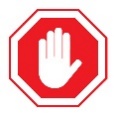 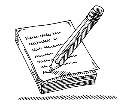 If you can’t answer the guiding questions, try to reread the passage.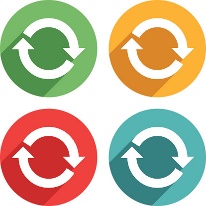 Identify words and sentences you do understand.Identify words and sentences you do not understand:Break tough words into smaller chunks and look for meaning.Use your own words when writing the gist.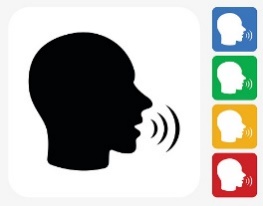 Tip: Avoid copying three or more words in a row from the text that you read.Text Selection 1Text Selection 2What is the focus of the selected section?Person      Place      Thing      Idea _________________________________What are the 2-3 most important details from the section?1. ______________________________2. ______________________________3. ______________________________Gist Statement (10 words or less)____________________________________________________________________________________________________________________________________What is the focus of the selected section?Person      Place      Thing      Idea _________________________________What are the 2-3 most important details from the section?1. ______________________________2. ______________________________3. ______________________________Gist Statement (10 words or less)____________________________________________________________________________________________________________________________________